Θέμα: Προκήρυξη εκδήλωσης ενδιαφέροντος για  διδακτική επίσκεψη                  H Διευθύντρια του 2ου Γυμνασίου Ν. Μουδανιών έχοντας υπόψη την: 	ΥΑ33120/ΓΔ4/28-2-2017 (ΦΕΚ 681/6-3-2017) του ΥΠΕΘΠροκηρύσσειεκδήλωση ενδιαφέροντος προς κάθε ενδιαφερόμενο ταξιδιωτικό γραφείο, προκειμένου να του αναθέσει, λαμβάνοντας υπ’ όψη ποιοτικά και ποσοτικά χαρακτηριστικά των προσφορών, την εκπαιδευτική  επίσκεψη της α’ γυμνασίου του σχολείου μας στη Θεσσαλονίκη (Αρχαιολογικό Μουσείο και στάση για φαγητό )Ημερομηνία εκπαιδευτικής επίσκεψης :  19-10-2017 Αριθμός συμμετεχόντων μαθητών : 90 περίπουΑριθμός συνοδών καθηγητών : 5Μεταφορικό μέσο : λεωφορείοΔιαδρομή : Ν. Μουδανιά – Θεσσαλονίκη   – Ν. Μουδανιά Ώρα αναχώρησης:  08:30Ώρα επιστροφής: 14:00Στις προσφορές θα περιλαμβάνεται:Η τελική τιμή του οργανωμένου ταξιδιού.Υποχρεωτική ασφάλιση ευθύνης διοργανωτή σύμφωνα με την κείμενη νομοθεσία, με κάλυψη εξόδων σε περίπτωση ατυχήματος ή ασθένειας .Υπεύθυνη δήλωση ότι το ταξιδιωτικό γραφείο διαθέτει ειδικό σήμα λειτουργίας, το οποίο βρίσκεται σε ισχύ.Οι προσφορές θα πρέπει να είναι σφραγισμένες και να αποσταλούν ταχυδρομικά ή να κατατεθούν αυτοπροσώπως στο Γραφείο της Δ/ντριας μέχρι και την Παρασκευή 29-09-2017 και ώρα 12.00. Όλες οι προσφορές θα ανοιχτούν και θα αξιολογηθούν όπως ορίζεται από το νόμο. Η ΔιευθύντριαΑλβανού Αλίκη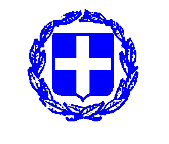 ΕΛΛΗΝΙΚΗ ΔΗΜΟΚΡΑΤΙΑΥΠΟΥΡΓΕΙΟ  ΠΑΙΔΕΙΑΣ, ΕΡΕΥΝΑΣ και ΘΡΗΣΚΕΥΜΑΤΩΝΠΕΡΙΦΕΡΕΙΑΚΗ Δ/ΝΣΗ Π. & Δ. ΕΚΠ/ΣΗΣ Κ. ΜΑΚΕΔΟΝΙΑΣΔ/ΝΣΗ Β/ΘΜΙΑΣ ΕΚΠ/ΣΗΣ Ν. ΧΑΛΚΙΔΙΚΗΣ2ο ΓΥΜΝΑΣΙΟ Ν. ΜΟΥΔΑΝΙΩΝΤαχ. Δ/νση: ΠΕΡΙΟΧΗ ΚΤΕΛ Ν.ΜουδανιάΤαχ. Κώδικας: 63200Τηλέφωνο – FAX: 2373065455e-mail: mail@2gym-n-moudan.chal.sch.grΝ. Μουδανιά: 20-09-2017Αριθ. Πρωτ.: 488